Tudors year 3//4 Pick the following 1 star or 3 star to suit your ability 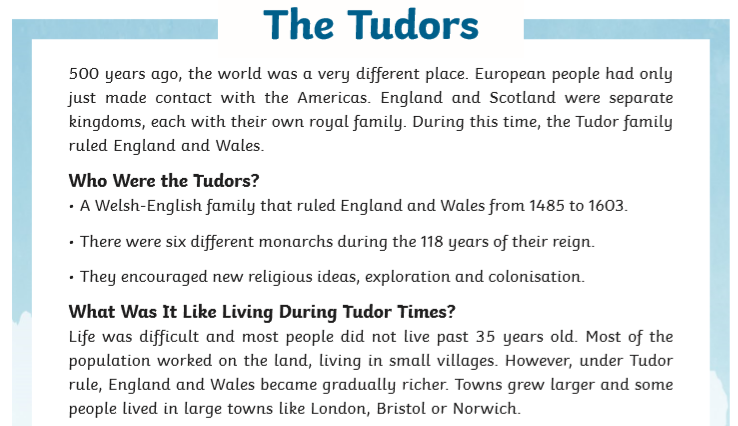 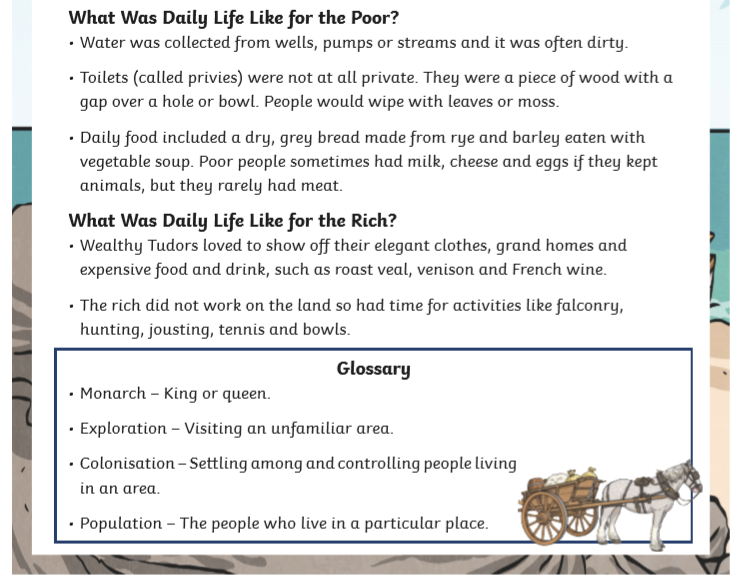 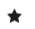 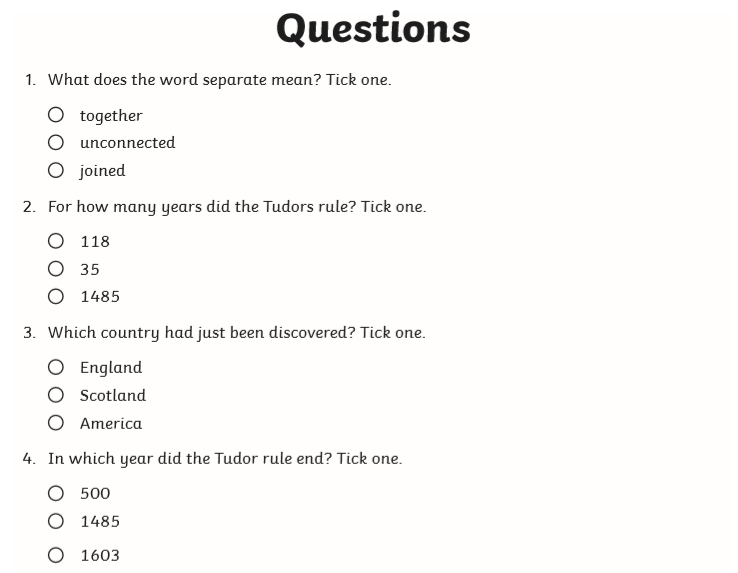 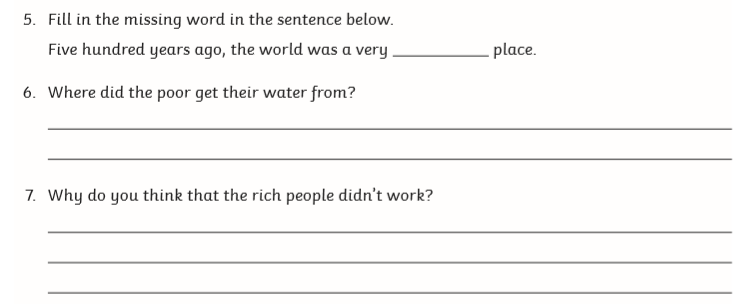 Find the answers below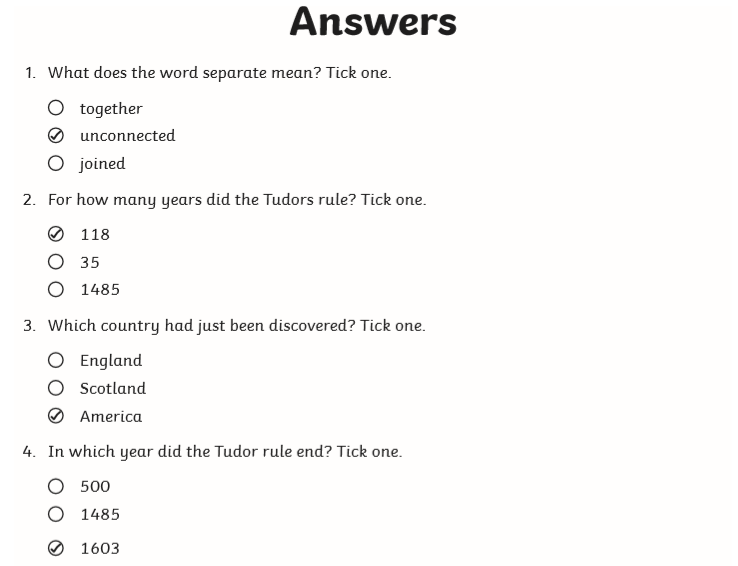 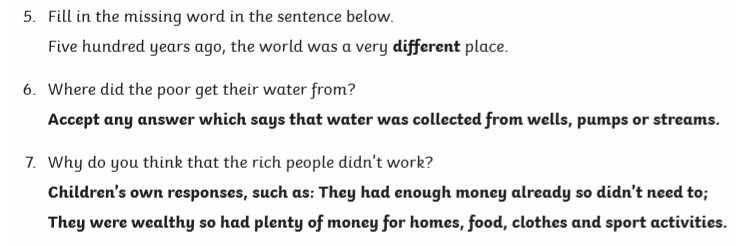 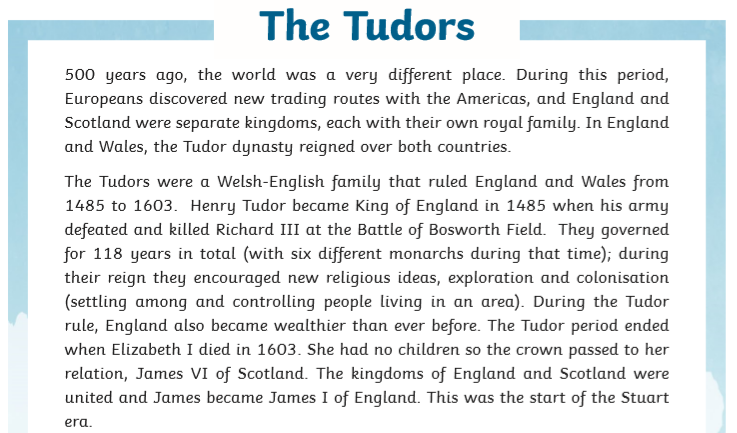 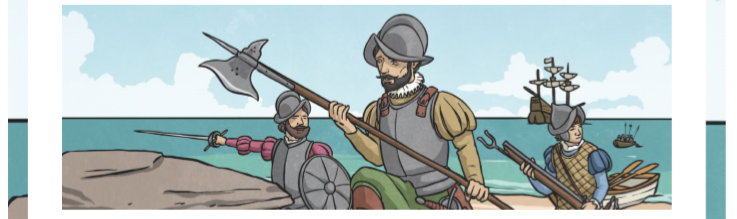 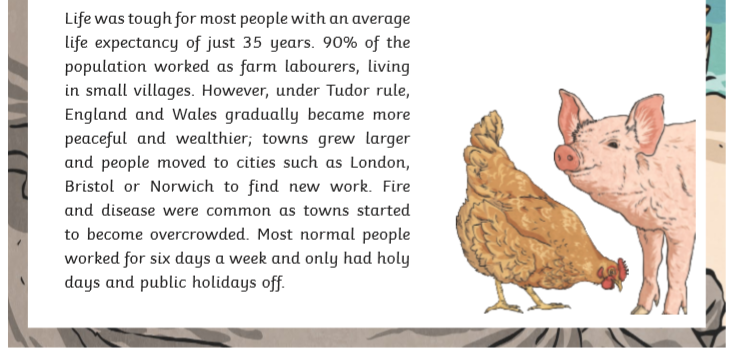 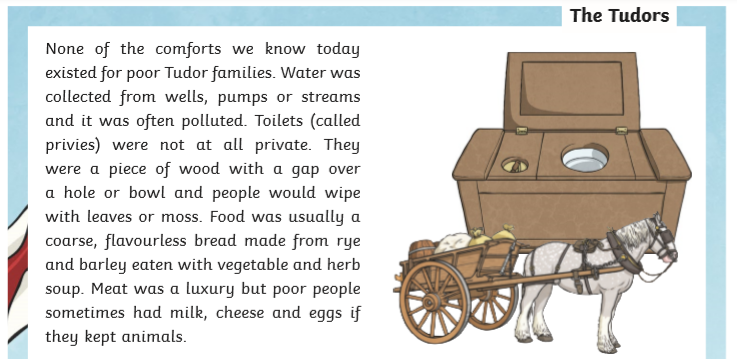 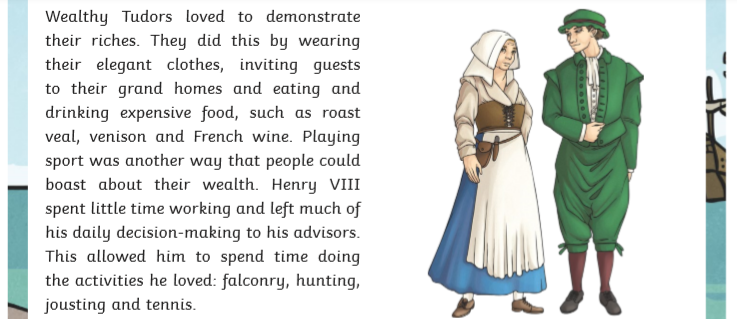 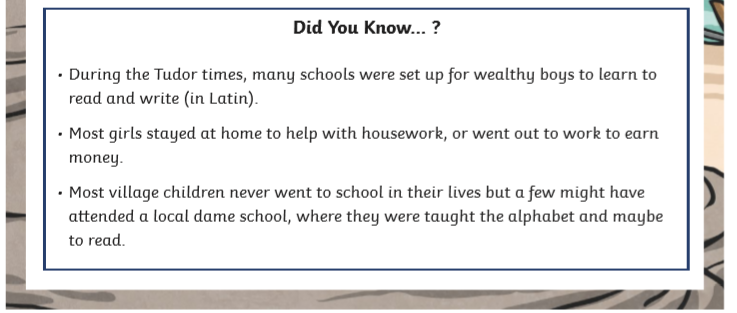 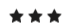 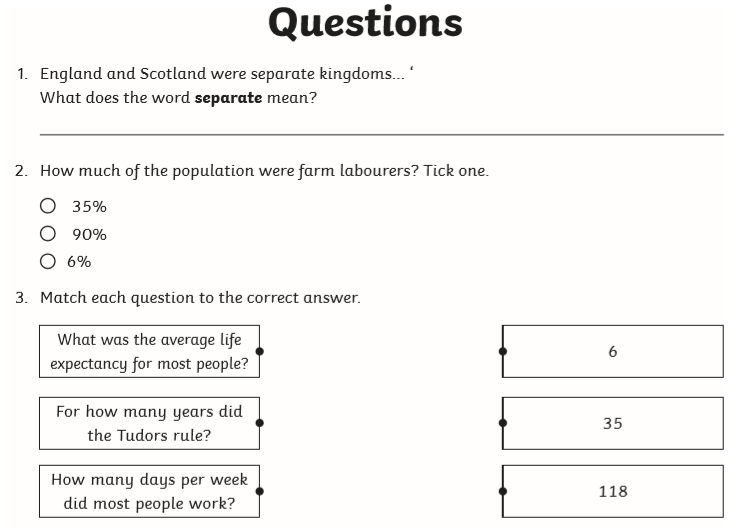 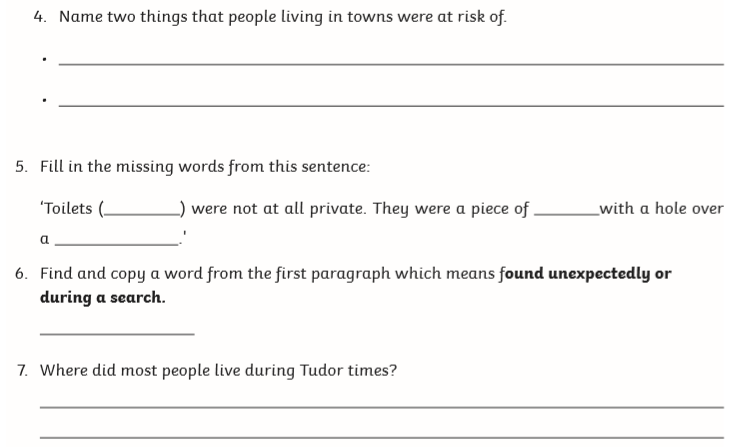 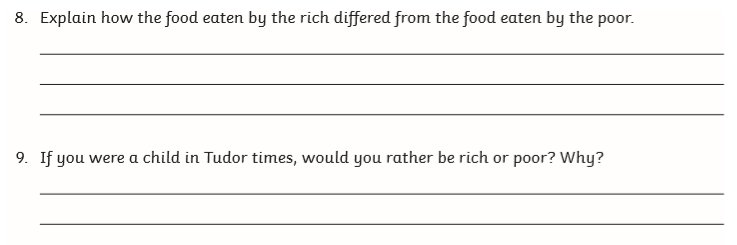 Find the answers below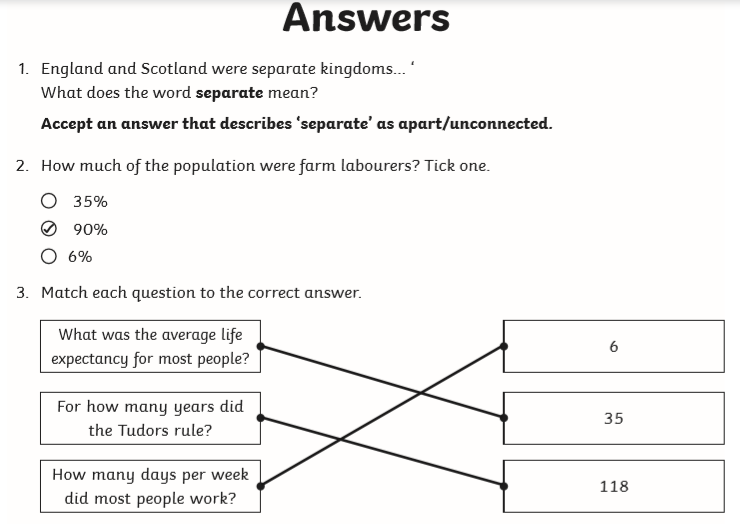 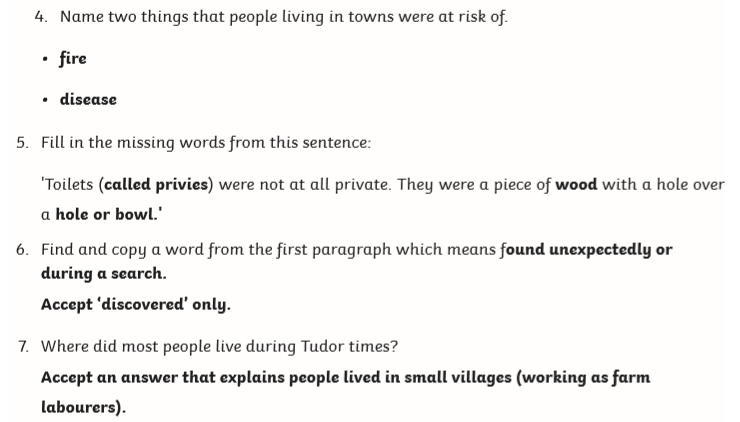 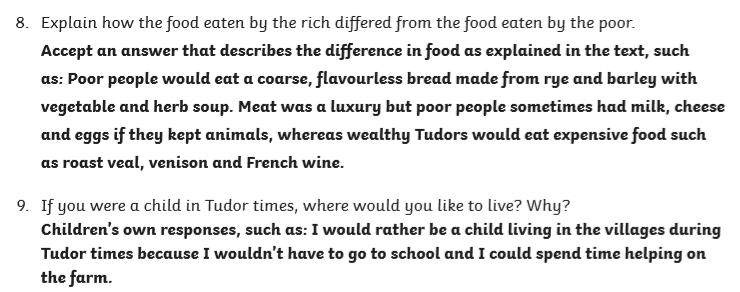 